ИскусствоСодержание Олимпиадных заданий определяется на основе следующихдокументов:Мировая художественная культура: Примерная программа среднего(полного) общего образования. Профильный уровень.Примерная программа среднего (полного) общего образования по мировойхудожественной культуре (Базовый уровень). http://omczo.org/publ/182-1-0-506Программа среднего (полного) общего образования по мировой художественной культуре (Базовый уровень). http://iskusstvo.nios.ru/p37aa1.htmlСборник нормативных документов «Искусство» / Сост. Э.Д.Днепров, А.Г.Аркадьев. – М.: Дрофа, 2004.Требования к уровню подготовки выпускников основной школы по литературе (Допущено Департаментом общего среднего образования Минобразования России, в сб. «Оценка качества подготовки выпускников основной школы по литературе». М., «Дрофа», 2000). http://window.edu.ru/library/pdf2txt/235/37235/14248Федеральный компонент государственного стандарта общего образованияпо МХК http://www.ed.gov.ru/d/ob-edu/noc/rub/standart/mp/19.doc Федеральный перечень учебников, соответствующих ФГОС по мировой художественной культуре и искусству, рекомендуемых МО к использованию в образовательном процессе 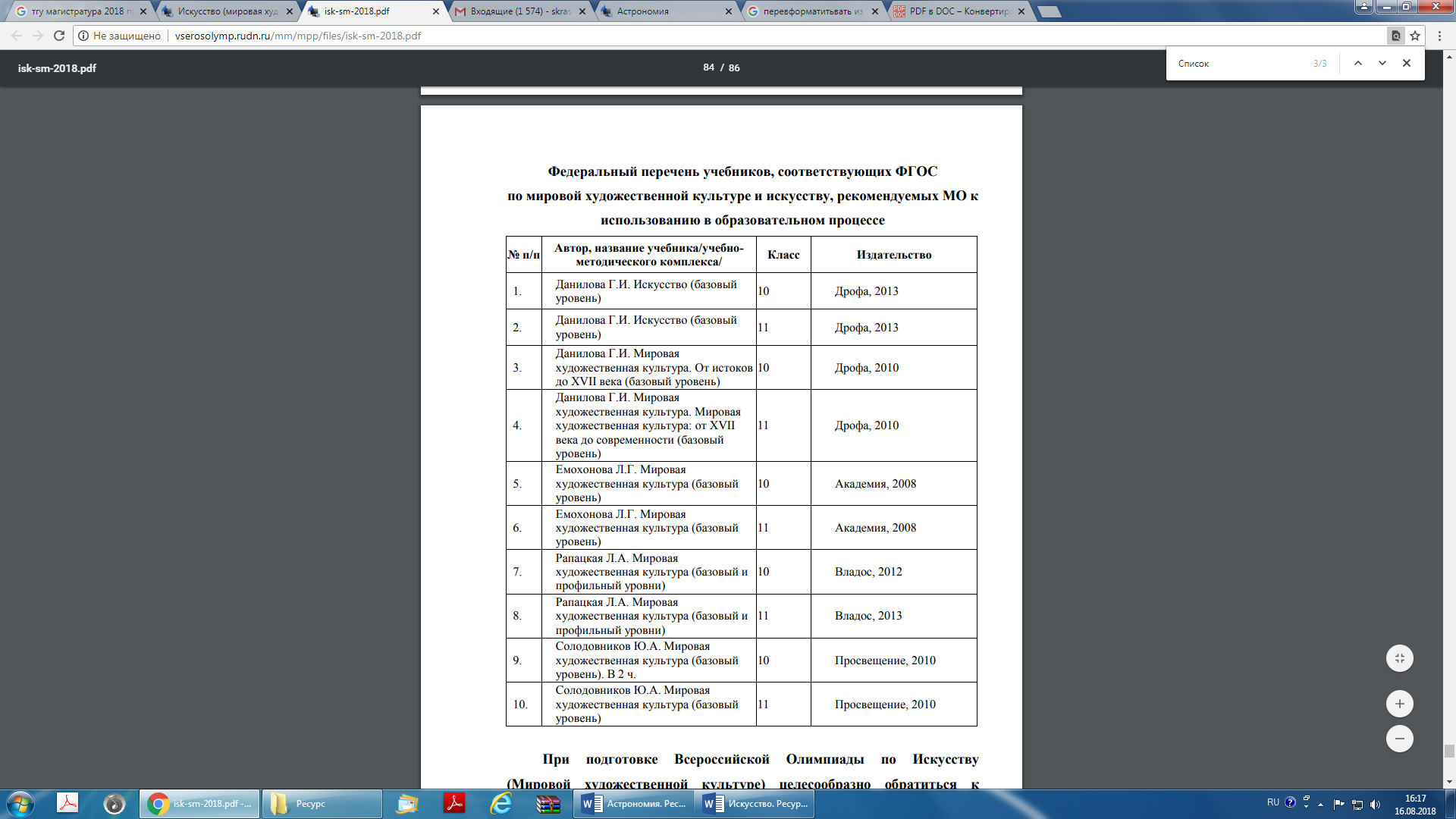 При подготовке Всероссийской Олимпиады по Искусству (Мировой художественной культуре) целесообразно обратиться к изданиям, периодически освещающим Всероссийскую Олимпиаду, информационному электронному порталу «Всероссийская Олимпиада школьников», а также к специальной литературе и ее электронным аналогам.Архитектура, изобразительное и декоративно-прикладное искусство XVII – XX веков. http://www.bibliotekar.ru/avanta/ Баженова Л.М., Некрасова Л.М., Курчан Н.Н., Рубинштейн И.Б.Мировая художественная культура ХХ век: Кино, театр, музыка.Издательство: Питер, 2008 http://fanknig.org/book.php?id=24128592Виртуальный музей живописи. http://smallbay.ru/Виртульные музеи мира. http://www.googleartproject.comГалерея «АРТ-объект». http://www.artobject-gallery.ru/Гумер. Электронная библиотека. http://www.gumer.infoДанилова Г.И. Мировая художественная культура. Вечные образыискусства. Мифология. 5 класс. 2009.Данилова Г.И.Мировая художественная культура. 7-9 класс. 2013.Дмитриева Н.А. Краткая история искусств. Кн. 1-2. М., 1996.Ильина Т.В. История искусств. Западноевропейское искусств.http://www.gumer.info/bibliotek_Buks/Culture/ilina/Всеобщая история искусств. Институт теории и историиизобразительных искусств.http://www.bibliotekar.ru/Iskuss1/12.htmИнтернет-галерея. http://www.printdigital.ru/Информационный портал Всероссийской Олимпиады школьников. http://www.rosolymp.ru/Информационный портал Федеральных образовательных стандартов http://standart.edu.ru/История искусств. http://www.arthistory.ru/museum.htmКарпушина С.В., Карпушин В.А. Мировая художественная культура.Древний мир. 10 класс. М.: ОЛМА-ПРЕСС, 2002.Кино: Энциклопедический словарь. http://istoriya-kino.ru/kinematograf/Кино. Энциклопедический словарь / Ред. С. И. Юткевич. - М.:Советская энциклопедия, 1987. Интернет-версия http://www.biblioclub.ru/dictionaries.php?action=dict&dict_id=64Коллекция ссылок на виртуальные музеи. http://www.museum.ru/web/cat.asp?type=virtual, http://virtualrm.spb.ru/, Лувр. http://louvre.historic.ruМировая художественная культура. Мультимедиапособие.Издательство «Новый диск», YDP Interactive Publishing, 2011.Музеи России. Портал http://www.museum.ru/ Музыкальный энциклопедический словарь. http://www.music-dic.ru/Рапацкая Л.А. Мировая художественная культура. CD-учебник. http://standart.edu.ru/Русский музей: виртуальный филиал. http://www.virtualrm.spb.ruСовременный словарь-справочник по искусству / Ред. и сост.А.А.Мелик-Пашаев. Издательство АСТ, Олимп, 2011.Солодовников Ю.А. Мировая художественная культура, 8 класс. 2010.Театральный онлайн словарь. http://www.dict.t-mm.ru/enc_sl/t/teatra.htmlУниверситетская онлайн библиотека. История искусства. http://www.biblioclub.ruУшаков О.Д. Великие художники. Справочник школьника. СПб.:Издательский дом «Литера», 2005.Шедевры мировой живописи. http://www.arslonga.ruШедевры русской живописи. http://www.tanais.infoЭлектронный музей Н.К. Рериха http://museum.roerich.com/.Энциклопедии по искусству. http://lib.rus.ec/s/3320Эрмитаж http://www.hermitagemuseum.org/html_Ru/08/hm89_0_0.html.Я познаю мир: Мировая художественная культура: Энцикл. / Е. Ю.Пархоменко. М.: ООО «Издательство АСТ»: ЗАО НПП «Ермак»: ООО«Издательство Астрель», 2003.Материалы по предметуhttp://vserosolymp.rudn.ru/mm/mpp/isk.php 